Pupil Access to PersonIndependent of Staff Group (10)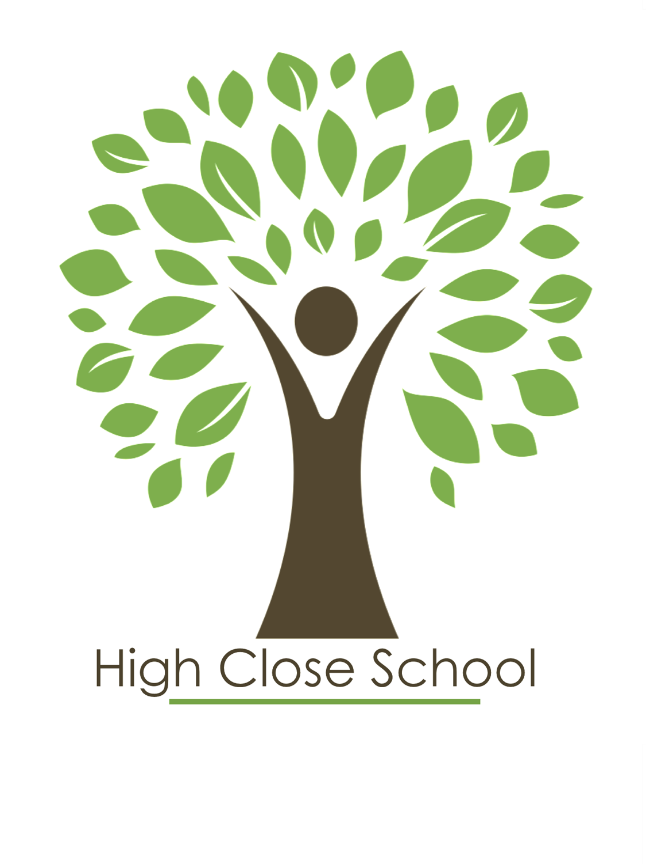 IntroductionWhilst at High Close School, all young people have access to staff members to discuss issues they may have of a personal, academic or welfare nature.High Close strives to create a culture in which children are valued, and their right to be safe and listened to is upheld.  This is expressed through Barnardo’s core principles and is manifested in all the work we undertake with children.  Actively listening and forming professional, trusting and caring relationships with the young people we work with, helps communication and the young people’s ability to discuss their concerns. Young people are encouraged to voice their opinions, concerns and ideas through regular key working sessions, group meetings, tutor discussions, School Council, involvement in staff recruitment, review feedback consultation forms and general communication with staff.High Close staff include; Teachers, Project Workers, Residential Project Workers, Care Management staff, Learning Support Assistants, Individual Support Workers, Social Workers, Family Resource team staff, Administration and Ancillary staff, Volunteers, Head of Therapy, Speech & Language Therapist, Occupational Therapist, and consultant counsellors and members of the Senior Leadership Team.Across the numerous staff members at High Close there is a wide cross section of people of different ages, genders and ethnicities available for young people to talk to.Every young person has an identified Key/Link Worker and Tutor who provides individual guidance and support to them, but the young person can talk with any member of staff they feel comfortable to do so. All High Close Staff receive annual Safeguarding Training.However High Close School recognises that young people may wish to contact adult support about personal problems or concerns at school, from someone who is not connected directly to the School.Information about how young people can make contact with these groups or individuals is available in the Young Persons Handbook and on Posters around the school, as well as from any member of staff.As a school we ensure that all residential pupils have the opportunity to contact our Independent Persons. These are staff from another Residential Special School who visit once per month and who monitor an email account where young people can email any concerns if they wish to.The school receives a report from the Independent Person/s each month regarding any issue young people raise and also notify the Leader of Care if any emails are received to the Independent Person email address.NEED SOMEONE TO TALK TO?  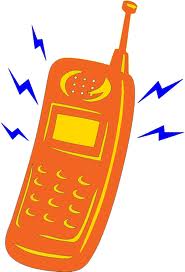 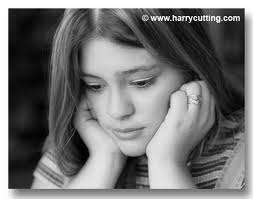 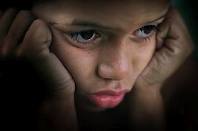 WORRIED?                FED UP?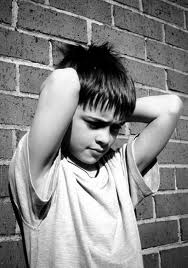 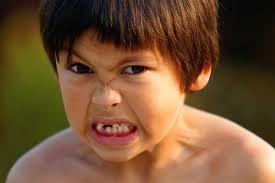 SAD?                                    ANGRY?You can talk to any member of staff at High Close that you feel comfortable with, and there are lots of other people you can talk to as well:Independent visitor (Residential pupils) – Gavin WoodsBarnardo’s Complaints – 0208 5508822 / email: cs.complaints@barnardos.org.ukOfsted – 03001234234FRANK -drugs– 03001236600 / text-82111/ www.talktofrank.com/ CHILD LINE –any worries- 0800 1111 / www.childline.org.ukSamaritans –any worries -  116 123 / www.samaritans.org/ CEOP- problems online-0870 000 3344/ www.thinkuknow.co.uk ARC (counselling)- www.arcweb.org.uk   / 0118 977 6710Young Minds-mental health concerns - www.youngminds.org.uk / Text 85258  Daisy’s Dream – If someone you know has died/ https://www.daisysdream.org.uk/ – 01189342604EACH – Help people who are being bullied for being gay – 0808 1000143 https://each.education/homophobic-transphobic-helpline Anti – Bullying - https://www.anti-bullyingalliance.org.uk/Children’s Commissioner for England –020 7783 8330./www.childrenscommissioner.gov.uk/about-us/contact/ FGM (Female Genital Mutilation)– https://www.forwarduk.org.uk/Independent person (Residential Pupils) 01295780302 Jess DoigeEmail: talk@swalcliffepark.co.ukApproved by: Mrs Pat KertonDate:  Last reviewed on:September 2023September 2023Next review due by:September 2024September 2024